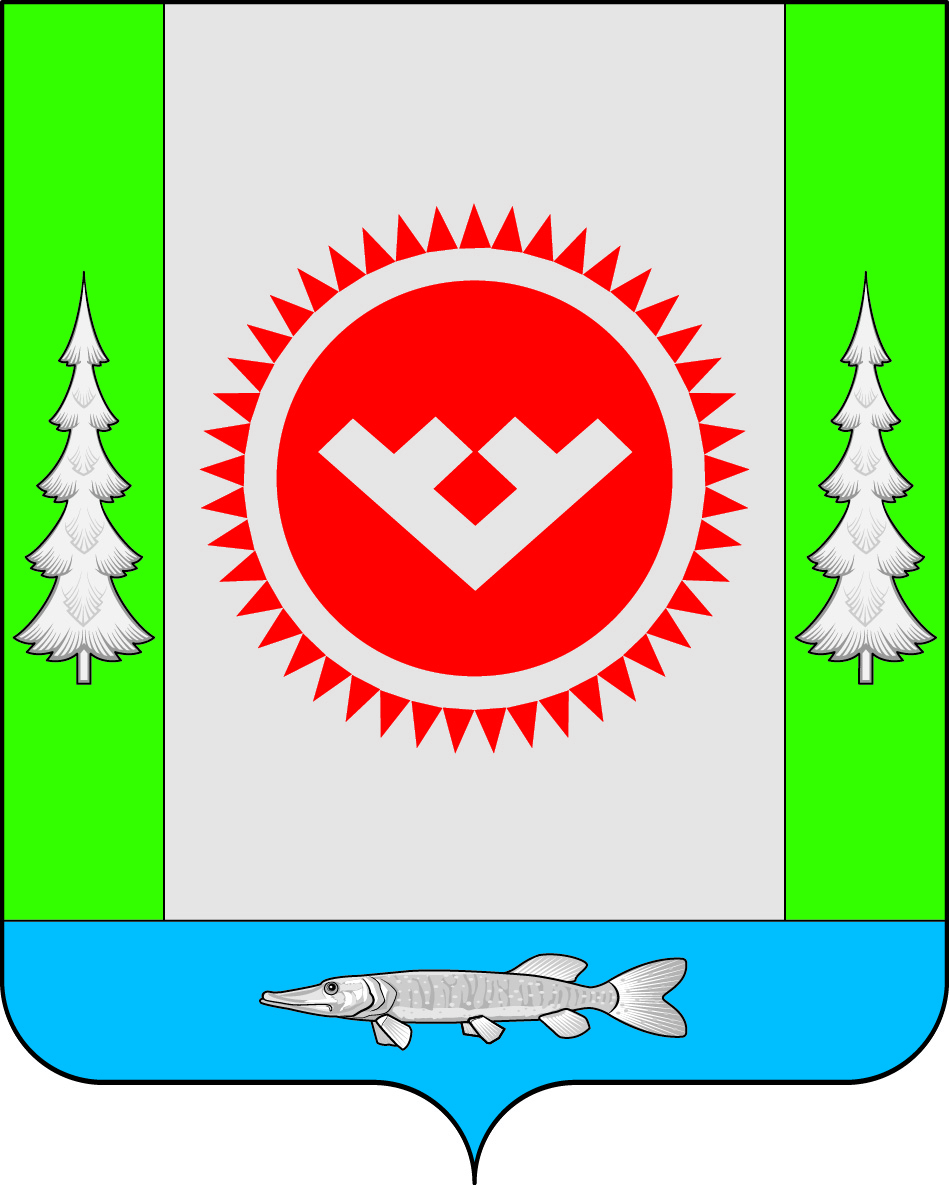 ИЗВЕЩЕНИЕ О ПРОВЕДЕНИИ ОТКРЫТОГО АУКЦИОНА № 5	В соответствии с Федеральным законом от 26.07.2006 № 135-ФЗ «О защите конкуренции», Приказом Федеральной антимонопольной службы Российской Федерации от 10.02.2010 № 67                      «О порядке проведения конкурсов или аукционов на право заключения договоров аренды, договоров безвозмездного пользования, договоров доверительного управления имуществом, иных договоров, предусматривающих переход прав владения и (или) пользования в отношении государственного или муниципального имущества и перечне видов имущества, в отношении которого заключение указанных договоров может осуществляться путем проведения торгов в форме конкурса», во исполнение постановления администрации городского поселения Октябрьское от 31.08.2017 № 313                          «Об организации торгов» администрация городского поселения Октябрьское сообщает о проведении открытого аукциона на право заключения договора аренды следующего муниципального имущества:	1. Сведения об организаторе аукциона:	Администрация городского поселения Октябрьское, 628100, Тюменская область,  Ханты-Мансийский автономный округ-Югра, пгт. Октябрьское, ул. Калинина, д. 32, каб. 103,  e-mail: oktterk@oktregion.ru, официальный сайт: www.admoktpos.ru, контактное лицо/контактный телефон: (34678) 2-09-56 (Чернышева Мария Васильевна).2. Технические характеристики, целевое назначение муниципального имущества, права на которое передаются по договору аренды:ЛОТ № 1: - Центральный водовод, год ввода в эксплуатацию 2016, водопроводные колодцы -             14 шт., пожарные гидранты – 10 шт., площадь земельного участка 10196 кв.м., материал водопровода – полиэтиленовая труба марка ПЭ-80 SDR 13,6 du160, 140, 110 по ГОСТ 18599-2001, материалы колодцев – труба стальная du1020, монолитный железобетон, пожарные гидранты – П31.000, по ГОСТ 8220-85*Е.Техническое состояние: удовлетворительное. 	Целевое назначение: ЛОТ № 1: Для организации работы по водоснабжению и водоотведению на территории городского поселения Октябрьское.	3. Начальная (минимальная) цена договора:	Начальный размер ежемесячного платежа на право пользования имуществом составляет: 	ЛОТ № 1: 896 (восемьсот девяносто шесть) рублей 20 копеек (без НДС).	4. Срок действия договора:3 (три) года с даты заключения договора.	5. Требование о внесении задатка:ЛОТ № 1: 1 000 (одна тысяча) рублей 00 копеек.	Оплату задатка производить по следующим реквизитам:Получатель: УФК по ХМАО-Югре (Администрация городского поселения Октябрьское)               ИНН 8614006672; КПП 861401001; БИК 047162000 Расчетный счет 40302810771623000057 РКЦ Ханты-Мансийск г. Ханты-Мансийск, ОКТМО 71821151 КБК 65000000000000000180.Назначение платежа:  ЛОТ 1 - Задаток на участие в аукционе на право заключения договора аренды муниципального имущества г.п. Октябрьское № 5.6. Срок, место и порядок предоставления документации об аукционе:	6.1. Аукционная документация предоставляется по адресу: 628100, Тюменская область, Ханты-Мансийский автономный округ-Югра, пгт. Октябрьское, ул. Калинина, д. 32, каб. 103.	6.2. Телефон: (34678) 2-09-56 (Чернышева Мария Васильевна).6.3. Сроки предоставления заявок на аукционе: с 13 сентября 2017 года по 9 октября года            до 10-00 часов местного времени.6.4. Порядок предоставления документации об аукционе: документация об аукционе предоставляется бесплатно на основании заявления любого заинтересованного лица, поданного в письменной форме.6.5. Документация об аукционе размещена на официальном сайте торгов www.torgi.gov.ru.                      12 сентября 2017 года.7. Рассмотрение заявок на аукционе состоится по адресу: Тюменская область, ХМАО - Югра, пгт. Октябрьское, ул. Калинина, д. 32, каб. 103, 09 октября 2017 года в 10-00 часов (время местное).8. Аукцион состоится по адресу: Тюменская область, ХМАО-Югра, пгт. Октябрьское,                  ул. Калинина, д. 32, каб. 103 11 октября 2017 года в 14 часов 15 минут (время местное).9. Организатор аукциона вправе отказаться от проведения аукциона не позднее, чем за пять дней до даты окончания срока подачи заявок на участие в аукционе. Глава городского поселения Октябрьское				                                     В.В. СенченковАдминистрация городское поселение ОктябрьскоеОктябрьского районаХанты – Мансийского автономного округа-Югрыул. Калинина, д. 32, пгт. Октябрьское, ХМАО-Югра, Тюменской обл., 628100тел. (34678) __2-15-92__,  факс (34678) _2-09-86__е-mail: _oktterk@oktregion.ru__Администрация городское поселение ОктябрьскоеОктябрьского районаХанты – Мансийского автономного округа-Югрыул. Калинина, д. 32, пгт. Октябрьское, ХМАО-Югра, Тюменской обл., 628100тел. (34678) __2-15-92__,  факс (34678) _2-09-86__е-mail: _oktterk@oktregion.ru__Администрация городское поселение ОктябрьскоеОктябрьского районаХанты – Мансийского автономного округа-Югрыул. Калинина, д. 32, пгт. Октябрьское, ХМАО-Югра, Тюменской обл., 628100тел. (34678) __2-15-92__,  факс (34678) _2-09-86__е-mail: _oktterk@oktregion.ru__Администрация городское поселение ОктябрьскоеОктябрьского районаХанты – Мансийского автономного округа-Югрыул. Калинина, д. 32, пгт. Октябрьское, ХМАО-Югра, Тюменской обл., 628100тел. (34678) __2-15-92__,  факс (34678) _2-09-86__е-mail: _oktterk@oktregion.ru__Администрация городское поселение ОктябрьскоеОктябрьского районаХанты – Мансийского автономного округа-Югрыул. Калинина, д. 32, пгт. Октябрьское, ХМАО-Югра, Тюменской обл., 628100тел. (34678) __2-15-92__,  факс (34678) _2-09-86__е-mail: _oktterk@oktregion.ru__Администрация городское поселение ОктябрьскоеОктябрьского районаХанты – Мансийского автономного округа-Югрыул. Калинина, д. 32, пгт. Октябрьское, ХМАО-Югра, Тюменской обл., 628100тел. (34678) __2-15-92__,  факс (34678) _2-09-86__е-mail: _oktterk@oktregion.ru__Администрация городское поселение ОктябрьскоеОктябрьского районаХанты – Мансийского автономного округа-Югрыул. Калинина, д. 32, пгт. Октябрьское, ХМАО-Югра, Тюменской обл., 628100тел. (34678) __2-15-92__,  факс (34678) _2-09-86__е-mail: _oktterk@oktregion.ru__Администрация городское поселение ОктябрьскоеОктябрьского районаХанты – Мансийского автономного округа-Югрыул. Калинина, д. 32, пгт. Октябрьское, ХМАО-Югра, Тюменской обл., 628100тел. (34678) __2-15-92__,  факс (34678) _2-09-86__е-mail: _oktterk@oktregion.ru__Администрация городское поселение ОктябрьскоеОктябрьского районаХанты – Мансийского автономного округа-Югрыул. Калинина, д. 32, пгт. Октябрьское, ХМАО-Югра, Тюменской обл., 628100тел. (34678) __2-15-92__,  факс (34678) _2-09-86__е-mail: _oktterk@oktregion.ru__Администрация городское поселение ОктябрьскоеОктябрьского районаХанты – Мансийского автономного округа-Югрыул. Калинина, д. 32, пгт. Октябрьское, ХМАО-Югра, Тюменской обл., 628100тел. (34678) __2-15-92__,  факс (34678) _2-09-86__е-mail: _oktterk@oktregion.ru__«11»сентября2017г.№б/нпгт. Октябрьскоепгт. Октябрьскоепгт. Октябрьскоепгт. Октябрьскоепгт. Октябрьскоепгт. Октябрьскоепгт. Октябрьскоепгт. Октябрьскоепгт. Октябрьскоепгт. Октябрьское